О внесении изменений в решение Совета депутатов № 211 от 16.06.2015 года «О денежном содержании лиц, замещающих муниципальные должности и должности муниципальной службы муниципального образования Курманаевский сельсовет  и порядке его выплаты»В соответствии с Федеральным законом от 06.10.2003 № 131-ФЗ «Об общих принципах организации местного самоуправления в Российской Федерации», статьями 132, 134, 144 Трудового кодекса Российской Федерации, Указом Губернатора Оренбургской области от 06.09.2023 №450-ук «Об индексации», и руководствуясь Уставом муниципального образования Курманаевский сельсовет Курманаевского района Оренбургской области Совет депутатов РЕШИЛ:1. Проиндексировать должностной оклад муниципальных служащих в администрации муниципального образования Курманавский сельсовет Курманаевского района Оренбургской области на 4,9 % с 01.01.2024 года.2. Внести в решение Совета депутатов от 16.06.2015 № 211 «О денежном содержании лиц, замещающих муниципальные должности и должности муниципальной службы муниципального образования Курманаевский сельсовет  и порядке его выплаты» следующие изменения:2.1. Приложение № 2 к решению «Единая схема должностных окладов лиц, замещающих муниципальные должности, и муниципальных служащихмуниципального образования Курманаевский сельсовет» изложить в новой редакции согласно приложению.3. Контроль за исполнением настоящего решения возложить на комиссию Совета депутатов по бюджетной, налоговой и финансовой политике, собственности и экономическим вопросам (председатель Кадин А.П..).4.Настоящее решение вступает в силу после официального опубликования в газете «Вестник Курманаевского сельсовета» и распространяет свое действие на правоотношения, возникшие с 01.01.2024 года.Глава муниципального образованияКурманаевский сельсовет                                                            К.Н.БеляеваПредседатель Совета депутатовМО Курманаевский сельсовет                                            	   М.С.КоноплевРазослано: в дело, администрации района,  прокурору, бухгалтерииПриложение к решению Совета депутатов 28.12.2023 № 173Единая схемадолжностных окладов лиц, замещающих муниципальные должности, и муниципальных служащихмуниципального образования Курманаевский сельсовет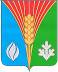 Совет депутатов муниципального образования Курманаевский сельсоветКурманаевского района Оренбургской области( четвертого созыва)РЕШЕНИЕ  28.12.2023                                                                                                                         № 173с. Курманаевка№п/пНаименование должностиДолжностной оклад (руб.)1Глава муниципального образования21027,002Заместитель главы муниципального образования17840,003Ведущий специалист16600,00